May 2022School ScreeningPlease continue to use the online screening tool each day for your child before they come to school. A link to the screener is available on the board website. We want to do our part to ensure the safety of everyone at Colonel Cameron. Kindergarten Registration/ New StudentsDid you, or do you know someone that missed our January Kindergarten Registration? Do you know someone that is moving into our area and has school-age children?  It’s never too early to register. By filling out the paperwork now, you are letting us know your intentions for September. This in turn, helps us get our numbers right for September which then means that there is less of a chance of us needing to reorganize classes after they have started. Parents of JK students that are registered will have their students invited to some activity days coming up. Food Days Our food days this month are Little Caesars Pizza on the 13th Boston Pizza on the 27th. Remember that orders must be placed through School Cash Online. If your student is away that day and you ordered food, please make arrangements with the office for it to be picked up or given away.Parent CouncilOur next Parent Council meeting will be May 9, 2022 we will be meeting in person but will try to have a link available if you need to join us online. Please let Mrs. Myers know by that morning if you need the link. Epicure orders will be delivered soon. Please watch for more information.Important Up-coming Dates:May 9 – School Council Meeting @ 4:00May 13- Colour House DayMay 23 – Victoria Day (No School)May 24- 27 – Mrs. VanHooft’s Class Doing EQAOMay 25 – School Track and Field DateMay 26 – Track and Field Rain DateMay 27 – Sports Day – Wear your favourite JerseyMay 30 -  Mr. Steeves’ Grade 3’s writing EQAOJune 10 – PA DayJune 21 – Native Solidarity DayJune 28 – Last day of SchoolJune 29 – PA DayHome HelpHere are some games to help develop executive functioning skills:JENGASkills: self-control, flexibility, planningHow to Play: In this game, kids pull blocks from a tower carefully. They must plan and be careful so they are not the one who causes the tower to fall over. This is a fun game because everyone likes to see towers get knocked down sometimes!BRAINTEASERSSkills: perseverance, flexibilityHow to Play: Brainteasers are drawings and words that have a special meaning that kids must figure out. For example, when “man” is written on top of “board”, it means “man overboard”. These types of brainteasers are a great feat in perseverance and flexibility to figure out. They are great for a morning meeting or “do now” when kids walk in the door to start their brains off strong.CHESSSkills: planning, flexibility, working memoryHow to Play: Chess requires kids to learn specific rules for different pieces and then use those skills to take out their opponent. This game requires a tremendous amount of planning, flexibility, and working memory to think through your moves ahead of time. It is also a great option when you need a quiet game.SODUKUSkills: perseverance, working memoryHow to Play: Sodoku is a math puzzle game that allows kids to use critical thinking skills. Each grid has the numbers 1-9. Each row and column must add up to 9 separately, so the numbers need to be arranged correctly. Incorporate this activity for kids to work on in small groups or just for a fun challenge.Colonel Cameron NewsPrincipal ~ Mrs K. MyersSecretary ~ Ms. S. CodlingTel: 519-862-1116Fax: 519-862-4655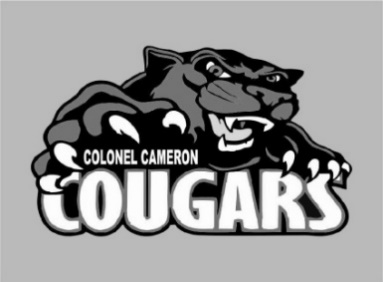 